猫背予防！背中美人をつくる肩甲骨ストレッチ毎日の家事や子育てで、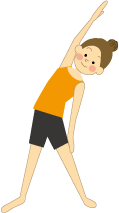 肩こり、腰痛など体の痛みはありませんか？知らない間に筋肉は固まり、コリが生じています。肩甲骨ストレッチでコリをほぐしてリフレッシュ！猫背を予防し、背中美人を目指しましょう！！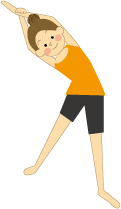 ◇日時　　3月11日（火）10：30～11：30◇講師　　戸田　静（保健師）◇参加費　500円　　　　◇定員　15名◇内容　・タオルを使った肩甲骨ストレッチ　　　　・女性のカラダと健康の話◇持ち物　フェイスタオル参加申し込みは　「る・る・る」72-3259　まで